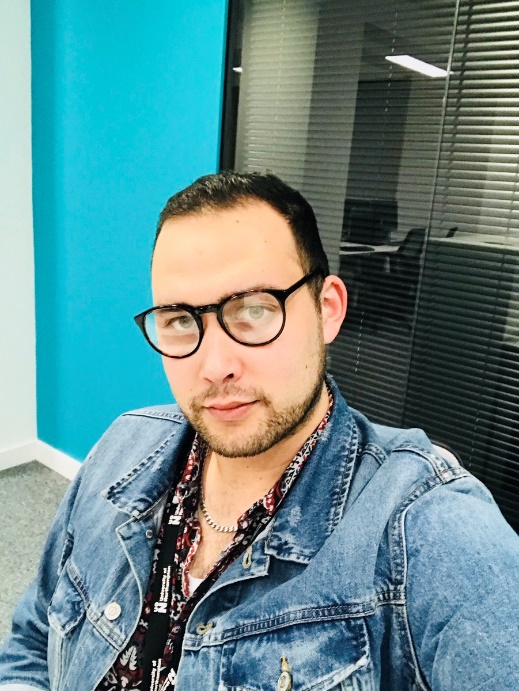 Anthony Stepniak Manifesto for Postgraduate Research Student Officer:  Key Manifesto Points: Ensuring the implementation of the ongoing strategic plan for PGR teaching opportunities across faculties, is employed and done so in a fair manner. To continue to maintain the Research Student Workspace and utilise it as a multifunctional research hub for all PGR’s for study and research community events.  To create an institution wide database of subject-area specific PGR student expertise. Areas of Interest to be Worked on: To continue to build a sustainable postgraduate research community at UoN which is inclusive to all variants of research degrees and research student. To work with the Graduate School in adapting their workshop programme to be Waterside ready (inclusive to off-site students). To build a two-way bridge of communication between the SU and the PGR rep team. 